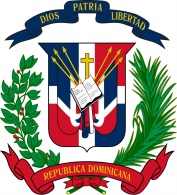 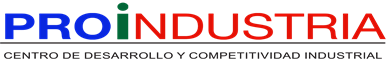 Ficha TécnicaNo. Solicitud: PROINDUSTRIA-CCC-PEPB-2022-0008.Objeto de la compra: SERVICIO DE COLOCACIÓN DE PUBLICACIONES PARA LA CONVOCATORIA EN DOS PERIÓDICOS DE CIRCULACIÓN NACIONAL LOS DÍAS LUNES 22 Y MARTES 23 DE AGOSTO DEL AÑO EN CURSO. Rubro: Publicidad	Planificada:         __________________________________________________Responsable de la Unidad Operativa de Compras y Contrataciones ítemsDescripciónUnidad de MedidaCantidad Solicitada1SERVICIOS DE COLOCACIÓN DE PUBLICACIONES PARA LA LOS DÍAS LUNES 22 Y MARTES 23 DE AGOSTO DEL AÑO EN CURSO, MEDIDA DE 5 PULGADAS DE ANCHO POR 7 PULGADAS DE ALTO, PARA LA CONTRATACIÓN DE SERVICIOS VARIOS, LOS CUALES SERÁN UTILIZADOS EN LA SEGUNDA FERIA DE INNOVACIÓN Y EMPRENDIMIENTO, LA CUAL TENDRÁ LUGAR EN LOS JARDINES Y LAS SALAS DEL GRAN TEATRO DEL CIBAO DE SANTIAGO, LOS DÍAS DEL 9 AL 11 DE NOVIEMBRE 2022.Servicio 22SERVICIOS DE COLOCACIÓN DE PUBLICACIONES PARA LA CONVOCATORIA LOS DÍAS LUNES 22 Y MARTES 23 DE AGOSTO DEL AÑO EN CURSO, MEDIDA 3 PULGADAS DE ANCHO POR 7 PULGADAS DE ALTO, PARA LA CONTRATACIÓN DE SERVICIOS VARIOS, LOS CUALES SERÁN UTILIZADOS EN LA SEGUNDA FERIA DE INNOVACIÓN Y EMPRENDIMIENTO, LA CUAL TENDRÁ LUGAR EN LOS JARDINES Y LAS SALAS DEL GRAN TEATRO DEL CIBAO DE SANTIAGO, LOS DÍAS DEL 9 AL 11 DE NOVIEMBRE 2022.Servicio2